T.C.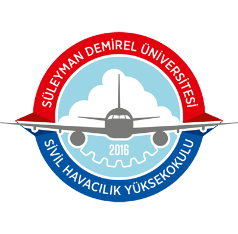                    SÜLEYMAN DEMİREL ÜNİVERSİTESİ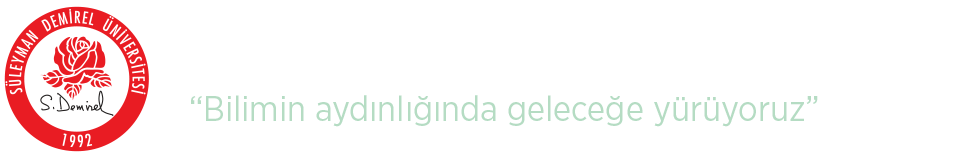                              SİVİL HAVACILIK YÜKSEKOKULU20………..../20……….... Eğitim-Öğretim yılı ………………………………………………………………. Dönemi …………………………………………………………….………………. Sınavlarında gözetmen olarak görev yapmış olduğum ………………………………………………………………………………………………………………………………. dersi sınavında sınav kurallarına uymayan ……………………………………………………. öğrenci numaralı …………………………………………………………………………………… hakkında tutulan tutanak ekte sunulmuş olup gereğini bilgilerinize arz ederim.								      	              ……./……./20…….Ek 	:										      İmza………… adet Tutanak									   Adı Soyadı